Call for Partners 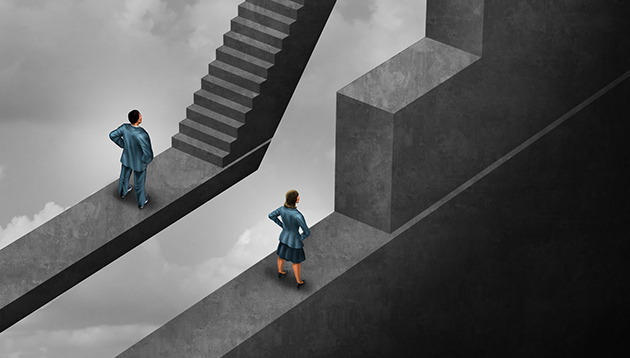 We are happy to announce the call for participants for the training course “Break The Glass-Ceiling”, which is to take place in Eskisehir, Turkey. This training course is designed to address subjects such as, personal awareness, managing your personal resources, leadership skills, teams & leaders, development & assessment, logical framework in operations, decision making and policy development, communication & information, knowledge & learning, Our Aims: The main purpose of this study is to designate the relation between the career barriers of female administrators and Glass-Ceiling Syndrome and to examine the position of women in the working life and career barriers of women and the concept of glass-ceiling.To discuss, & identify the main obstacles which are faced by female managers in their careers, to make suggestions for coping with them and strengten & develop strategies for raising awareness about international women’s leadership.Our Training Model: The training course will have an interactive approach based on non-formal education and experiential learning methodologies. These methodologies will be applied with concept related tools in workshops & self-designed open-space environments with the inclusion of project trainers & participants. Background: In recent years, women have been increasingly participating in business life, but they have not been able to take part in senior management positions. Although there are many reasons of this problem, it is stated in the researches that women have to work under a ‘glass-ceiling’ which they cannot go beyond. The glass-ceiling describes the barriers between women and senior management positions that prevent women from progressing irrespective of their success and merit in business, which are not clearly seen but also insurmountable. In this study, we ask participants to have knowledge about women's leadership in their home countries, the problems which are faced by women on their way to leadership and to evaluate the factors that prevent women from reaching senior management positions and make suggestions to combat them.
Further Details & Selection: The activity of the project will take place in Eskişehir, Turkey between September 2020.There will be 2- 4 participants selected from each country.(depends on the final agreements) Gender balance will also be one of the priorities of the selection.If you’re interested in partnering with us please send your filled partnership form + signed, stamped & scanned mandate to partnership@eskisehirgelisim.orguntil 28.09.2019, 21:00 (GMT+3)